Curriculum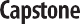 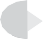 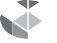 Módulo 4: Fundamentos para las Misiones Cristianas Prueba de la lección 1: La Visión y Fundamentos Biblicos: Parte 1página 1 de 2Nombre	 Fecha  	Haga un círculo o escriba su mejor respuesta.Verdadero o falso. La misión es la proclamación del ofrecimiento de salvación y redención de Dios por medio de la persona y obra de Cristo Jesús y los actos de justicia del creyente.¿Cuál de lo siguiente es VERDADERO con relación a la naturaleza del Espíritu y la misión?La persona del Espíritu es el mensaje que predicamos en la misión.La persona del Espíritu es la fuerza operacional en la obra de la misión.La persona del Espíritu proclama el mensaje del evangelio a los perdidos.Nada de lo anterior.Un ejemplo en la Biblia de un pacto común hecho entre un hombre y una mujer es 	.La perspectiva de la misión que ve a Dios como el personaje principal en la más grande historia y trama de todos los tiempos es la misión como 	.La misión es el cumplimiento de la promesa divina lo cual significa que:Dios cumple su promesa como el Dios de fidelidad al pacto.El pacto de Dios con Abraham de bendecir a todas las familias en su simiente se cumplió en Cristo.La promesa de Dios de un descendiente real por medio de David también incluyó la salvación de los gentiles.Todo lo anterior.Biblicos: Parte 1página 2 of 2¿Cuál de lo siguiente NO ES VERDADERO con relación a la naturaleza de la promesa en Jesús, del Dios del pacto?Dios exaltó a Jesús para ser Líder y Salvador de Israel para arrepentimiento y perdón.La comisión de Jesús a sus dicípulos es proclamar la promesa comenzando en Jesuralén y hasta lo último de la tierra.La promesa de Dios a Abraham se cumplió en la vida, muerte y resurrección de Jesús.Todo lo anterior es correcto.Verdadero o falso. El pueblo de Dios es el personaje principal en el desarrollo del drama divino; la historia esencialmente es acerca de nosotros.Un aspecto de la bendición cuatriplicada a Abram que aparece en Génesis 12 es  	 	.La parte de “Desde Antes del tiempo Hasta Después” que enfoca al Espíritu como la promesa y señal de la presencia del Reino y el anuncio a los gentiles como co-herederos es llamada:El Cumplimento del TiempoEl Último TiempoMás Allá del TiempoEl Desarrollo del tiempoLa simiente real de la bendición de Abraham vendría a través de la casa de 	.Prueba de la lección 2: La Visión y Fundamentos Biblicos: Parte 2página 1 de 2Fecha  	Haga un círculo o escriba su mejor respuesta.La palabra ekklesía (iglesia) proviene de un término que significa 	.Verdadero o falso. La Caída de la humanidad ocurrió antes de cualquier rebelión satánica o demoníaca en los cielos; la rebelión de Adán y Eva dio inicio a la tragedia del pecado en el universo.Con relación a la idea de la novia y el novio en el AT:A Dios nunca se le refiere como el esposo de su pueblo.Solamente en el NT la imagen del novio aparece en relación a Dios y su pueblo.En realidad, a Israel nunca se le ve como casado con Dios; solamente comprometido. Su desobediencia detuvo la boda.Nada de lo anterior.El término teológico protoevangelium se refiere a  	 	.¿Cuáles de los siguientes son VERDADEROS concerniente a Dios y la ruptura con su pueblo?Israel abandonó su amor por Dios a favor de otros dioses.Israel fue infiel, por lo tanto Dios envió su pueblo al exilio.Israel fue enviado a cautividad durante 70 años, y Judá por 75 años.Tanto la (a) y la (b)Prueba de la lección 2: La Visión y Fundamentos Biblicos: Parte 2página 2 de 2Con relación al Reino de Dios descrito en el NT:Jesús proclamó el Reino como presente; todas las Escrituras acerca del Mesías fueron entonces cumplidas.Jesús proclamó el Reino tanto como presente y futuro.Jesús proclamó el Reino como futuro; el mundo como presente.Nada de lo anterior.Verdadero o falso. Cristus Victor sugiere que el gobierno de Jesús está ahora presente (pero no completo), y la misión es la proclamación de su victoria actual sobre sus enemigos.El misterio revelado por los apóstoles y profetas por medio del evangelio es  	 	.El gobierno de Dios sobre el universo ahora está siendo reafirmado en Jesús; por lo tanto, la misión debe:Anunciar la venida del gobierno de Dios a la tierra en la persona de Jesús.Proclamar a Jesús como el cumplimiento de la profecía mesiánica en nuestros días y tiempo.Ir hasta el fin del mundo proclamando la victoria y autoridad de Cristo en todo lugar.Todo lo anterior.Verdadero o falso. El eterno romance entre Dios y su pueblo será consumado en la Nueva Jerusalén, la ciudad de Dios, la cual desciende a la tierra como una novia al final de los tiempos.Prueba de la lección 3: La Misión Cristiana y la Ciudadpágina 1 de 2Fecha  	Haga un círculo o escriba su mejor respuesta.De acuerdo a su lección, la esperanza de los santos y los sabios es una  	 	.Verdadero o falso. Jesús y los apóstoles llevaron a cabo sus ministerios en gran parte en las áreas circundantes a las ciudades, y solamente iban a las ciudades cuando lo consideraban absolutamente necesario.¿Cuál de lo siguiente NO ES VERDADERO acerca del concepto de la ciudad en la Biblia?Las ciudades bíblicas eran una colección de casas y edificios rodeados por muros.Las ciudades bíblicas no eran ni significativas ni impresionantes, ni siquiera para su propio tiempo.Las ciudades bíblicas eran una idea antigua, con algunas ciudades que datan del año 3,000 A.C., y más antes.Las ciudades bíblicas no fueron comenzadas o fundadas por Dios.La ciudad que es comparada con Sodoma, pero que sin embargo es la ciudad que Dios escoge en el AT es 	.¿Cuál de lo siguiente NO ES VERDADERO acerca de la naturaleza de las ciudades actuales del mundo?A través del mundo las ciudades son un imán para los oprimidos, los destituidos y los pobres.La mayoría de los seres humanos de la actualidad aún continúan viviendo en áreas y villas rurales.Los centros de gobierno, educación, salud, etc., están por lo general en las ciudades.Las poblaciones de las ciudades actuales tienen muchas características similares a las multitudes de los días de Jesús.Prueba de la lección 3: La Misión Cristiana y la Ciudadpágina 2 de 2¿Cuáles de lo siguiente son VERDADERAS con relación a Dios y su corazón por la ciudad?Dios no escogió a Jerusalén para sí, a pesar que David capturó a Sion en una batalla.Dios se niega a perdonar a la ciudad, aun la ciudad que se arrepienta y se vuelva de sus malos caminos.Dios rechaza a la ciudad porque Caín la fundó como una señal de desobediencia y rebelión.Nada de lo anterior.Verdadero o falso. Si Dios está preocupado por los pobres, entonces Él debe estar preocupado por las ciudades del mundo, porque ahí es donde la mayoría de los pobres viven y sufren.Una de las ciudades donde se demuestra el juicio de Dios en la Biblia es 	.Con relación al símbolo eterno de nuestro destino:La Nueva Jerusalén meramente es un símbolo; no es un lugar literal donde los santos van a vivir.La Nueva Jerusalén es el lugar que Juan vio descendiendo del cielo, donde Dios está presente y donde los santos van a vivir para siempre.“La Jerusalén de arriba” es el nombre que Pablo le da a la Jerusalén en Israel hoy en día, y que será transformada como el lugar de morada de los santos cuando Cristo regrese.Nada de lo anterior.Verdadero o falso. Aunque la ciudad comenzó como un símbolo de justicia y bienestar, por medio de Caín llegó a ser un símbolo de rebelión e idolatría.